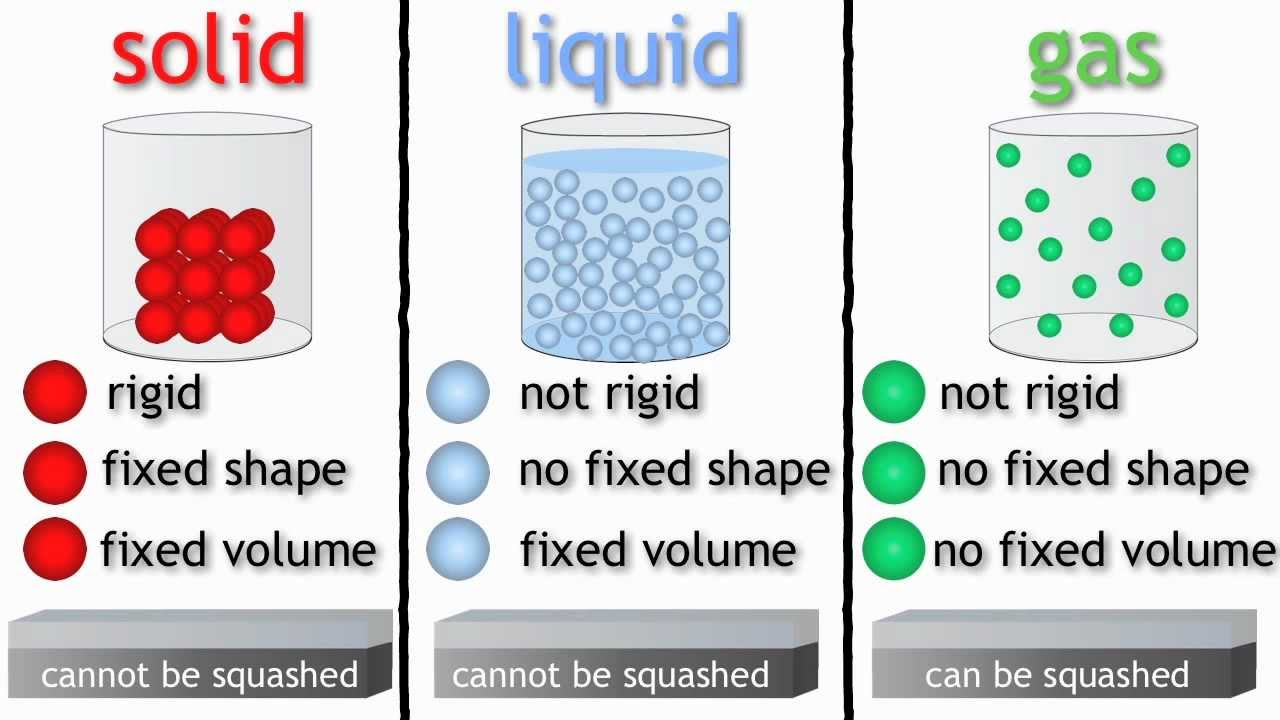 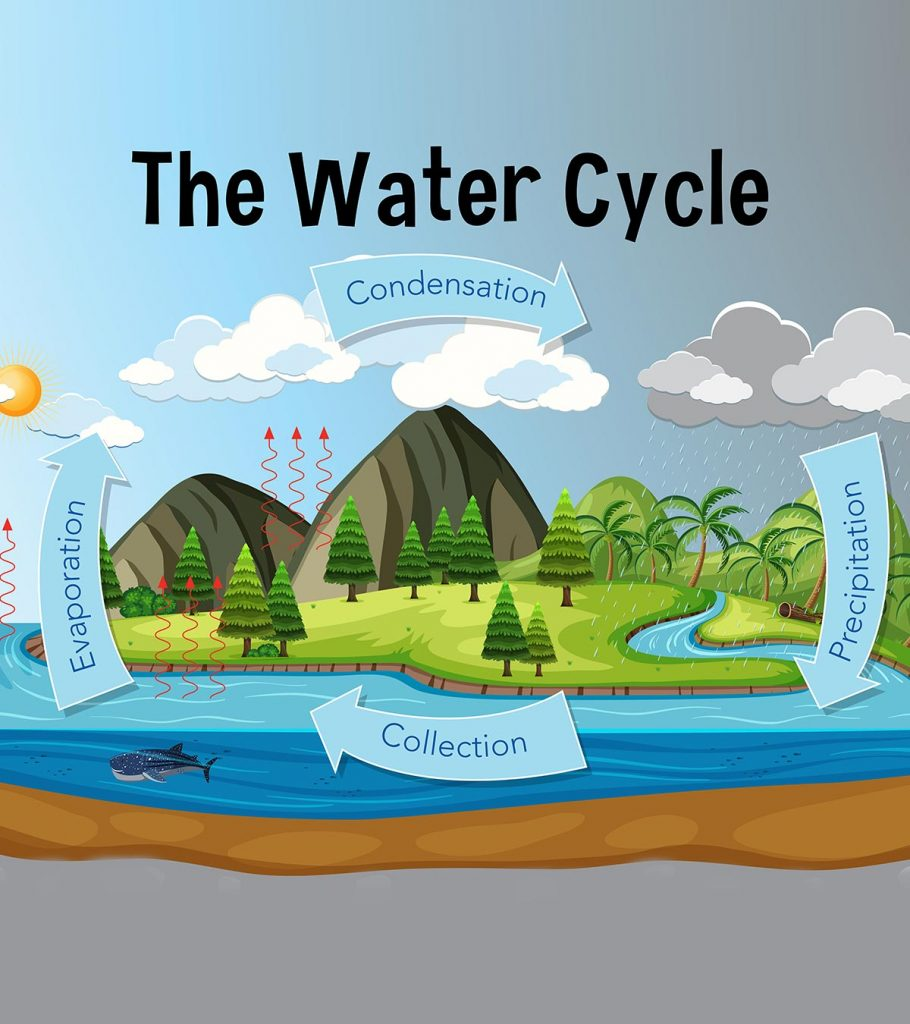 Year Group:4Subject:ScienceTerm:Autumn 1st HalfTopic:States of MatterLinks to Previous LearningWhat you should know:Ice is a solid and melts into water.Compare and group materials together, according to whether they are solids, liquids or gases.Water is a liquid and can boil into steam.Observe that some materials change state when they are heated or cooled. .Steam is a gas.Measure the temperature at which some materials change state in degrees Celsius (°C).Water can freeze back into solid ice.Explain the Water Cycle including evaporation and condensation.Key VocabularyKey Vocabularysolidfixed shape; firm and stable; not a liquid or gasliquidable to flow freely; like water or oil; no fixed volumegasable to flow freely; will fill a spaceevaporationthe process of turning from liquid into vapourcondensationa vapour or gas turning into a liquid